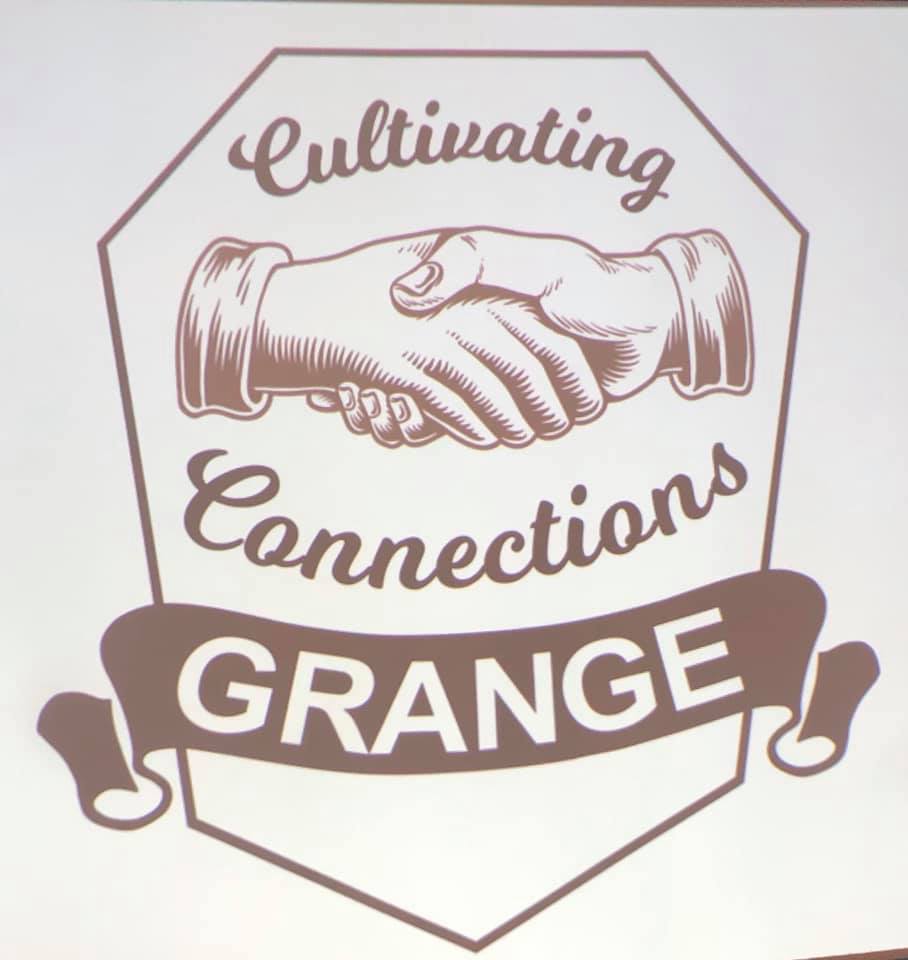 Grange Visitation Ticket Form   Each Visitation Ticket must be completely filled out & signed by an Officer of the Grange you are visiting. These Tickets must be turned in by September 15th of the Contest Year to the State Lecturer:   (You can also scan the completed form and  email to: lecturer@massgrange.org )Your Grange:__________________#_____Your Grange Size: (Check one)Small (29 members & under) ____Large (30 members & over) ____Name & number of Grange visited:   Date of Visit:             Number of visiting Grange Members = ____Signature of Master, Secretary, or Lecturer:Name & number of Grange visited:   Date of Visit:             Number of visiting Grange Members = ____  Signature of Master, Secretary, or Lecturer:Name & number of Grange visited:   Date of Visit:             Number of visiting Grange Members = ____  Signature of Master, Secretary, or Lecturer:Name & number of Grange visited:   Date of Visit:             Number of visiting Grange Members = ____  Signature of Master, Secretary, or Lecturer:Name & number of Grange visited:   Date of Visit:             Number of visiting Grange Members = ____Signature of Master, Secretary, or Lecturer:  Name & number of Grange visited:   Date of Visit:             Number of visiting Grange Members = ____Signature of Master, Secretary, or Lecturer:  Grange Visitation Ticket Form   Each Visitation Ticket must be completely filled out & signed by an Officer of the Grange you are visiting. These Tickets must be turned in by September 15th of the Contest Year to the State Lecturer:    (You can also scan the completed form and email to: lecturer@massgrange.org )Your Grange:__________________#_____Your Grange Size: (Check one)Small (29 members & under) ____Large (30 members & over) ____Name & number of Grange visited:   Date of Visit:             Number of visiting Grange Members = ____Signature of Master, Secretary, or Lecturer:Name & number of Grange visited:   Date of Visit:             Number of visiting Grange Members = ____  Signature of Master, Secretary, or Lecturer:Name & number of Grange visited:   Date of Visit:             Number of visiting Grange Members = ____Signature of Master, Secretary, or Lecturer:Name & number of Grange visited:   Date of Visit:             Number of visiting Grange Members = ____Signature of Master, Secretary, or Lecturer:Name & number of Grange visited:   Date of Visit:             Number of visiting Grange Members = ____Signature of Master, Secretary, or Lecturer:Name & number of Grange visited:   Date of Visit:             Number of visiting Grange Members = ____Signature of Master, Secretary, or Lecturer: